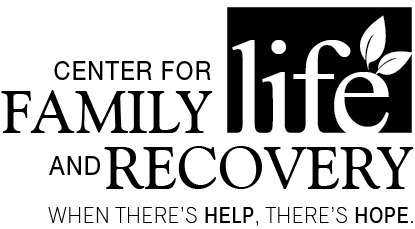 In partnership with the Professional Training Coalition of Oneida County    TRAINING OPPORTUNITY   MORNING: “Ethics in the Workplace for Helping and Addictions Professionals”-Lee LivermoreAFTERNOON: “Recognizing Impaired Persons”- Gary BulinskiParticipants will learn: MORNING: The goal of this course is to introduce participants to the topic of ethics and the various types of ethics in their personal and professional environments. To help the participants understand and practice the ethical behavior.AFTERNOON: Participants will have a basic understanding of how each drug category effects the human body, and why addiction to prescription drugs is so prevalent.Who should attend: Social Workers, Addiction Treatment and/or Prevention Professionals, Case Managers, Residential Providers, Parole and Probation Staff, School Counselors, Marriage and Family Therapists and others serving individuals with co-occurring psychiatric and substance use disorders, and peers/peer supervisors.Training Date/Title: “Ethics in the Workplace for Helping and Addictions Professionals/ Recognizing Impaired Persons”REGISTRATION DEADLINE: April 17, 2018Name: _____________________________________________   Position: ________________________________________      Agency/Employer: _________________________________   Street: ____________________________________________City: ____________________   Zip: _________   Phone: (_____) ______________ Email: ____________________________

TO REGISTER BY Mail Only:  Return form with non-refundable registration fee to: CFLR Attention:  Bianca Bussey, 502 Court Street, Suite 401, Utica, NY 13502. **Registration confirmation will not be sent. Participants are considered registered when payment or P.O. number is received.  Receipts for payment are available; please indicate on the form if a receipt is needed.  P.O.s are accepted.  You can pay online at www.WhenTheresHelpTheresHope.com.  Questions? Please call 315-733-1709.